Meine Notenübersicht					2022/2023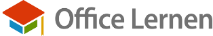 DeutschMatheEnglischMusikReligionGEO